Name:_________________________________________  Date:____________________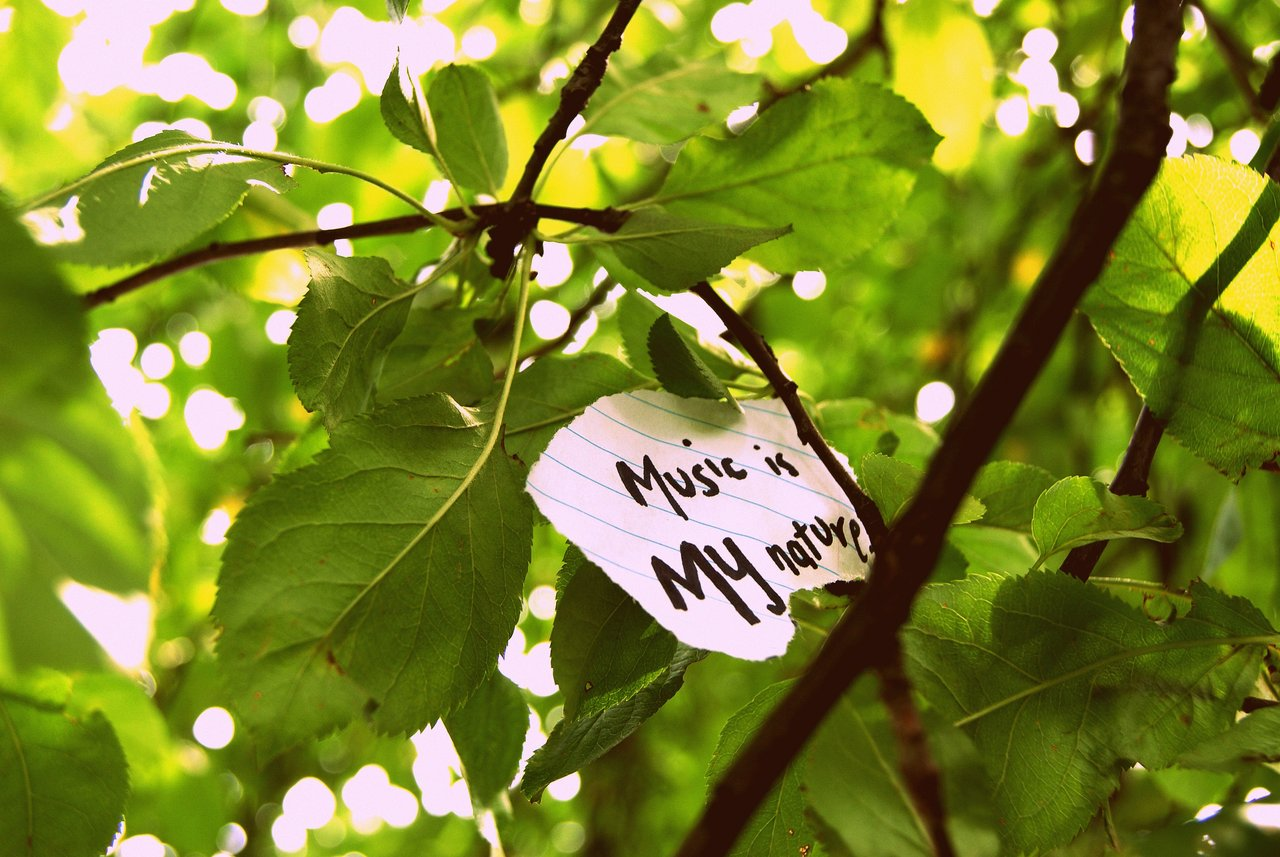 Classroom Teacher:_____________________________________________________Pitch of bird call?(soprano, alto, tenor, bass)Color of feathers, or volume of call? (Forte or piano)Length of call?(legato or staccato)Melody?(trills, chirps, quacks, clucks, hoots, tweets, whistles, caws, or shrieks)Name of bird found: